ЗАКЛЮЧЕНИЕо результатах общественных обсуждений_________________________________дата оформления заключенияI. Общие сведения об общественных обсужденияхII. Предложения и замечания, касающиеся проекта, внесенныеучастниками общественных обсуждений; аргументированные рекомендации комиссии по подготовке проектов правил землепользования и застройки муниципальных образований Архангельской областиIII. Выводы по результатам общественных обсужденийОбщественные обсуждения по проекту Генерального плана проведены 
в соответствии с законодательством о градостроительной деятельности.Полученные предложения рассмотрены комиссией, рекомендации по учету (отклонению от учета) рассмотренных предложений сформированы.Общественные обсуждения по проекту Генерального плана признать состоявшимися.Председатель комиссии при министерствестроительства и архитектуры Архангельской областипо организации и проведению общественныхобсуждений и публичных слушаний                                _______________ С.Ю. Строганова                                                                                                         (подпись, инициалы и фамилия)Секретарь комиссии по подготовкепроектов правил землепользованияи застройки муниципальных образований Архангельской области                                                          _________________ Е.В. Самчук                                                                                                                  (подпись, инициалы и фамилия)Приложения: приложение 1 к вопросу 2.1;приложение 2 «Схема расположения земельного участка на кадастровом плане территории, утвержденная постановлением администрации муниципального образования «Приморский муниципальный район» от 3 мая 2023 г. № 918».Приложение 1 к вопросу 2.1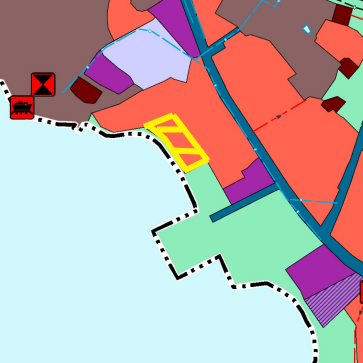 Приложение 2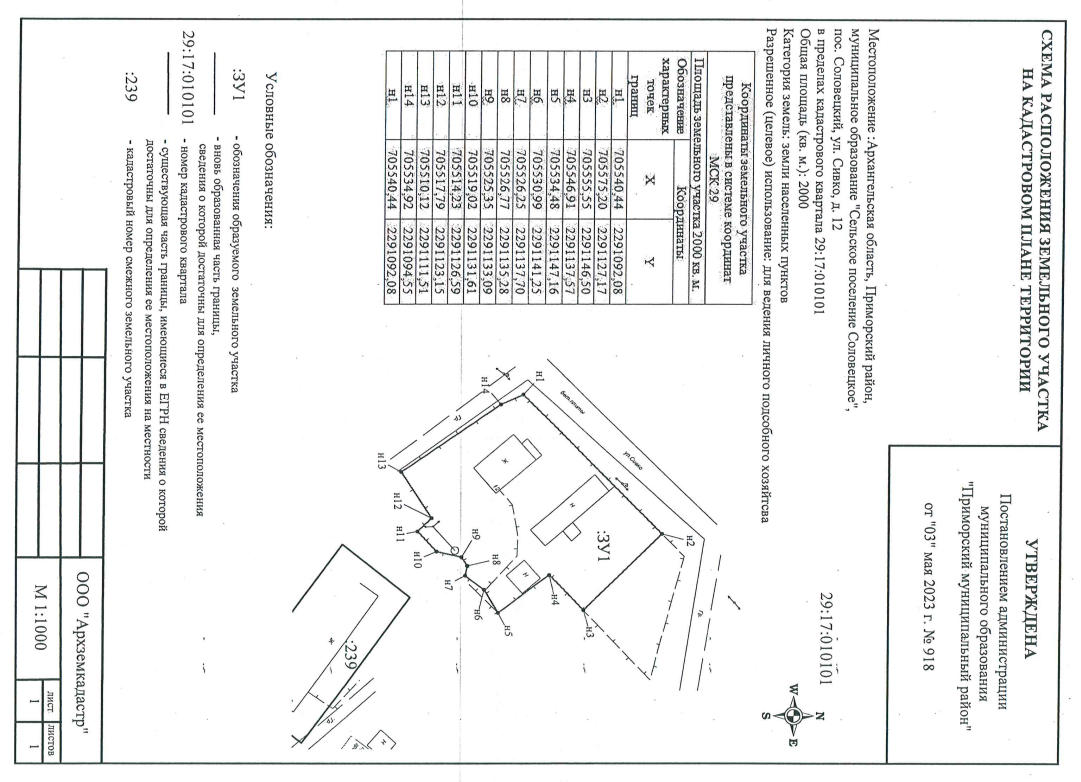 1. Наименование проекта, рассмотренного на общественных обсужденияхПроект генерального плана населенного пункта поселок Соловецкий Приморского муниципального округа Архангельской области (далее – проект Генерального плана)2. Организатор общественных обсужденийКомиссия по подготовке проектов правил землепользования и застройки муниципальных образований Архангельской области3. Информация о территории, в пределах которой проводились общественные обсуждения, и сроке проведения общественных обсужденийТерритория населенного пункта поселок Соловецкий Приморского муниципального округа Архангельской области. Срок проведения общественных обсуждений по проекту Генерального плана – 29 календарных дней (с 19 февраля 2024 г. по 18 марта 2024 г.).4. Сведения о количестве участников общественных обсуждений, принявших участие в общественных обсуждениях2 участника.5. Реквизиты протокола общественных обсужденийПротокол общественных обсуждений
по проекту Генерального плана 
от 18 марта 2024 г.Предложения и замечания, касающиеся проекта, внесенные участниками общественных обсужденийАргументированные рекомендации комиссии по подготовке проектов правил землепользования и застройки муниципальных образований Архангельской области о целесообразности или нецелесообразности учета внесенных участниками общественных обсуждений предложений и замечанийСодержание предложений и замечаний, касающихся проекта, внесенных участниками, постоянно проживающими на территории, в пределах которой проведены общественные обсуждений:Зону Ж1.1 заменить на Зону Ж1, в связи с наличием частных жилых владений в районе Хета.Рекомендовать отклонить предложение 
в связи с отсутствием необходимости внесения указанных изменений, по причине расположения рассматриваемой территории в функциональной жилой зоне.Содержание предложений и замечаний, касающихся проекта, внесенных иными участниками общественных обсуждений:2.1 Изменить функциональную жилую зону на иную зону согласно прилагаемой к заявлению схеме (приложение 1).Рекомендовать учесть предложение.2.2 Отнести земельный участок в соответствии со схемой, утвержденной постановлением администрации муниципального образования «Приморский муниципальный район» от 3 мая 2023 г. № 918 (приложение 2), к функциональной жилой зоне в связи с тем, что на испрашиваемом земельном участке располагается объект капитального строительства с кадастровым номером 29:17:010101:503.Рекомендовать отклонить предложение 
в связи с отсутствием позиции правообладателя объекта недвижимости, во избежание нарушений прав третьих лиц.2.3 Изменить функциональную иную зону на производственную зону, зону инженерной и транспортной инфраструктур в границах земельных участков с кадастровыми номерами 29:17:010101:260 и 29:17:010101:261.Рекомендовать отклонить предложение 
в связи с отсутствием позиций правообладателей земельных участков, 
во избежание нарушений прав третьих лиц.2.4 Изменить функциональную иную зону на жилую зону в границах земельных участков с кадастровыми номерами 29:17:010101:157 и 29:17:010101:50.Рекомендовать отклонить предложение 
в связи с отсутствием позиций правообладателей земельных участков, 
во избежание нарушений прав третьих лиц.2.5 Изменить функциональную иную зону на производственную зону, зону инженерной и транспортной инфраструктур в границах земельного участка с кадастровым номером 29:17:010101:1510.Рекомендовать отклонить предложение 
в связи с отсутствием позиции правообладателя земельного участка, 
во избежание нарушений прав третьих лиц.2.6 Изменить функциональную жилую зону на производственную зону, зону инженерной и транспортной инфраструктур в границах земельного участка с кадастровым номером 29:17:010101:7.Рекомендовать отклонить предложение 
в связи с отсутствием позиции правообладателя земельного участка, 
во избежание нарушений прав третьих лиц.2.7 Изменить функциональную иную зону на производственную зону, зону инженерной и транспортной инфраструктур в границах земельного участка с кадастровым номером 29:17:010101:117.Рекомендовать отклонить предложение 
в связи с отсутствием позиции правообладателя земельного участка, 
во избежание нарушений прав третьих лиц.2.8 Изменить функциональную многофункциональную общественно-деловую зону на жилую зону в границах земельного участка с кадастровым номером 29:17:010101:27.Рекомендовать отклонить предложение 
в связи с отсутствием позиции правообладателя земельного участка, 
во избежание нарушений прав третьих лиц.2.9 Дополнить материалы по обоснованию в текстовой форме перечнем диссонирующих объектов, утвержденным приказом Министерства культуры Российской Федерации от 24 декабря 2013 г. № 2333 «Об утверждении границ зон охраны объекта культурного наследия федерального значения «Ансамбль Соловецкого монастыря и отдельные сооружения островов Соловецкого архипелага XVI век – первая половина XX века».Рекомендовать учесть предложение.(аргументированные рекомендации комиссии о целесообразности или нецелесообразности учета внесенных участниками общественных обсуждений предложений и замечаний и выводы по результатам общественных обсуждений)